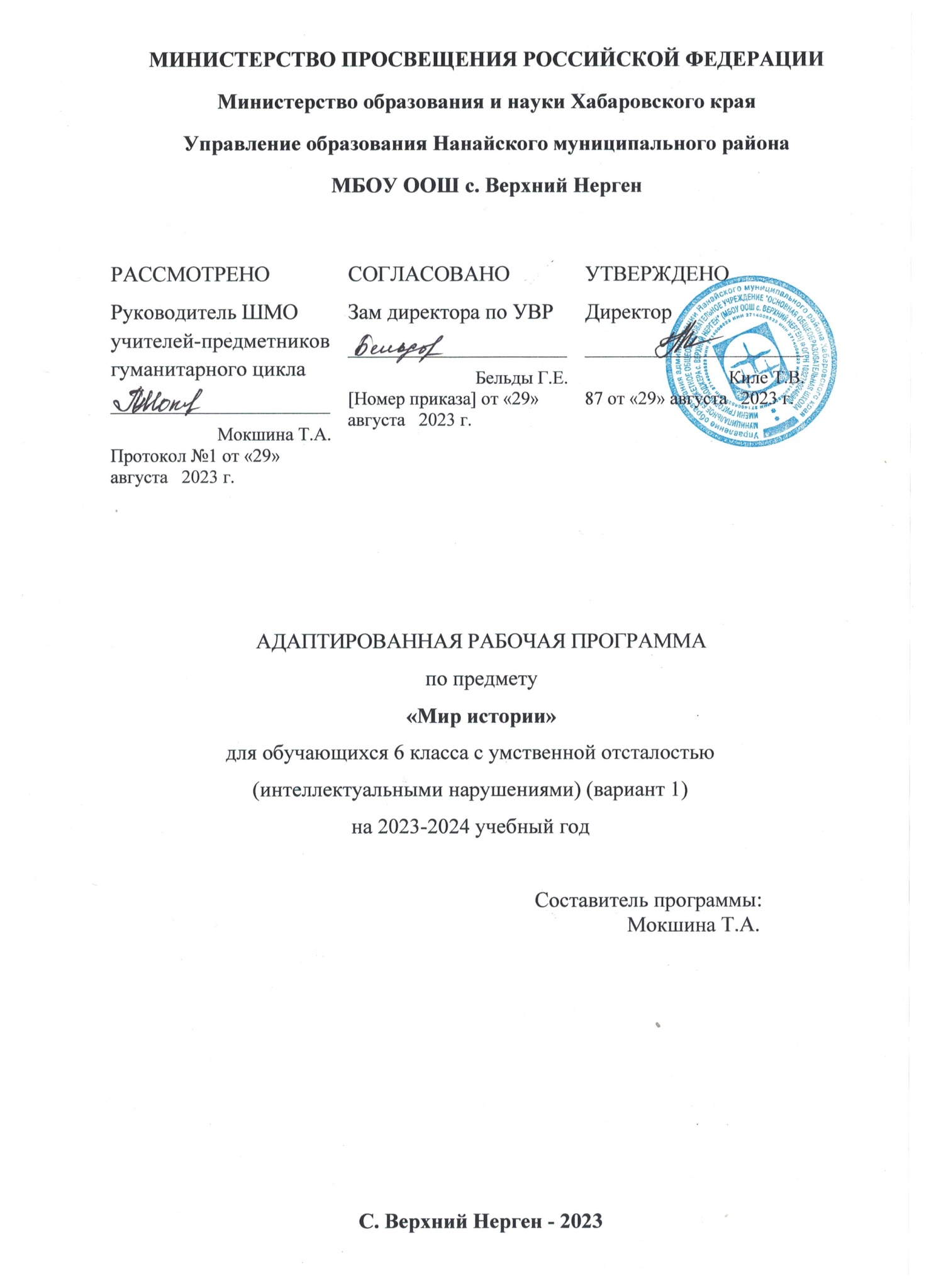 Пояснительная записка            Адаптированная  рабочая программа составлена на основе следующих нормативных правовых актов: Федерального закона "Об образовании в Российской Федерации" от 29 декабря 2012 г. № 273-ФЗ; Приказа Министерства просвещения РФ от 22 марта 2021 г. № 115 "Об утверждении Порядка организации и осуществления образовательной деятельности по основным общеобразовательным программам - образовательным программам начального общего, основного общего и среднего общего образования”;Приказа Минобрнауки России от 19.12.2014 N 1599 "Об утверждении федерального государственного образовательного стандарта       образования обучающихся с умственной отсталостью (интеллектуальными нарушениями);Постановления Главного государственного санитарного врача Российской Федерации от 28.09.2020 № 28 «Об утверждении  санитарных правил СП 2.4.3648-20 «Санитарно-эпидемиологические требования к организациям воспитания и обучения, отдыха и оздоровления детей и молодежи»;«Адаптированной основной общеобразовательной программы образования обучающихся с умственной отсталостью (интеллектуальными нарушениями) на 2023-2027 гг,  вариант 1», утвержденной приказом директора от 12.08.2023г.;Учебного плана МБОУ ООШ с. Верхний Нерген  на 2023-2024 учебный год, утвержденного директором школы, приказ №62а от 28.06.2023 г.Положения об адаптированной рабочей программе учебных предметов (коррекционных курсов/ курсов внеурочной деятельности), утвержденного директором школы, приказ № 62 от 28.06.2023 г.В основу изучения предмета "Мир истории" положен принцип цивилизационного анализа исторических фактов, позволяющий на конкретных примерах познакомить обучающихся с историей развития человека и человеческой цивилизации. Такой подход позволяет создать условия для формирования нравственного сознания, усвоения и накопления обучающимися социального опыта, коррекции и развития высших психических функций.     	Цель изучения предмета "Мир истории" заключается в подготовке обучающихся к усвоению курса "История Отечества" в VII-IX классах. 	Для достижения поставленной цели необходимо решить следующие задачи:формирование первоначальных представлений об особенностях жизни, быта, труда человека на различных исторических этапах его развития;формирование первоначальных исторических представлений о "историческом времени" и "историческом пространстве";формирование исторических понятий: "век", "эпоха", "община" и некоторых других;формирование умения работать с "лентой времени";формирование умения анализировать и сопоставлять исторические факты; делать простейшие выводы и обобщения;воспитание интереса к изучению истории. Общая характеристика учебного предмета    	  Предмет  «Мир  истории» для обучающихся 6 класса  играет важную роль в процессе развития и воспитания личности обучающихся с умственной отсталостью (интеллектуальными нарушениями), формирования гражданской позиции учащихся, воспитания их в духе патриотизма и уважения к своей Родине, ее историческому прошлому. Предмет «Мир истории»  следует  рассматривать  в  качестве  введения  в  историю  Отечества. Ее  содержание  выстраивается  в  линейно – концентрической  системе, состоящей  из  следующих  разделов:1. Введение  (Имя, отчество, семья, родословная  человека).2. Отчий  дом. Наша  Родина – Россия.3. О  том, что  такое  время  и  как  его  изучают.4. Что  изучает  наука  история.5. История  Древнего  мира.6. История  вещей. Занятия  человека на Земле. 7. Человек  и  общество.Все  разделы  программы  объединяются  следующими  смысловыми  линиями:«Я»  как  субъект  познания  (история  имен, фамилий, понятие  семьи, рода, поколения  и  др.).«Я»  и  пространство  вокруг  нас.Время  и  пространство  в  истории. Всякое  явление  и  вещь  имеет  свою  историю.Человек – создатель  и  активный  участник  истории.Патриот и  гражданин  знает  и  хранит  историю  своего  народа. Описание места учебного предмета в учебном планеПредмет «Мир истории» входит в обязательную часть предметной области «Человек и общество». На изучение предмета «Мир истории» выделяется в 6 классе 68 часов (2 часа в неделю).Для реализации программного содержания используется учебник: «Мир Истории» 6 класс: учеб. для общеобразоват. организациий, реализующих адапт. основные общеобразоват. программы/И.М. Бгажнокова, Л.В. Смирнова. – 10-е изд., перераб.-М.: Просвещение, 2023.  Программа составлена с учетом реальных возможностей обучающихся. Система учебных заданий и в учебниках способствует активизации познавательной деятельности умственно отсталых детей, формированию у них общеучебных умений. В учебниках реализован принцип связи обучения с жизнью и имеющимся опытом детей, что важно для осуществления компетентностного подхода в обучении.Составленная программа будет реализована в условиях классно-урочной системы обучения. Планируемые результаты Личностные и предметные результаты освоения учебного предмета	В структуре планируемых результатов ведущее место принадлежит личностным результатам, поскольку именно они обеспечивают овладение комплексом социальных (жизненных) компетенций, необходимых для достижения основной цели современного образования ― введения обучающихся с умственной отсталостью (интеллектуальными нарушениями) в культуру, овладение ими социокультурным опытом.Личностные результаты   образования включают индивидуально-личностные качества и социальные (жизненные) компетенции обучающегося, социально значимые ценностные установки.К личностным результатам   относятся: 1) осознание себя как гражданина России; формирование чувства гордости за свою Родину;2) формирование уважительного отношения к иному мнению, истории и культуре других народов;3) развитие адекватных представлений о собственных возможностях, о насущно необходимом жизнеобеспечении;4) овладение начальными навыками адаптации в динамично изменяющемся и развивающемся мире;5) овладение социально-бытовыми умениями, используемыми в повседневной жизни;6) владение навыками коммуникации и принятыми нормами социального взаимодействия;7) способность к осмыслению социального окружения, своего места в нем, принятие соответствующих возрасту ценностей и социальных ролей;8) принятие и освоение социальной роли обучающегося, формирование и развитие социально значимых мотивов учебной деятельности;9) развитие навыков сотрудничества с взрослыми и сверстниками в разных социальных ситуациях;10) формирование эстетических потребностей, ценностей и чувств;11) развитие этических чувств, доброжелательности и эмоционально-нравственной отзывчивости, понимания и сопереживания чувствам других людей;12) формирование установки на безопасный, здоровый образ жизни, наличие мотивации к творческому труду, работе на результат, бережному отношению к материальным и духовным ценностям;     13) формирование готовности к самостоятельной жизни.Предметные результаты   включают:1) знание и понимание некоторых исторических терминов;2) элементарные представления об истории развития предметного мира (мира вещей);3) элементарные представления об истории развития человеческого общества.Минимальный и достаточный уровни усвоения предметных результатов по отдельным учебным предметам на конец школьного обучения   (IX класс):Мир историиМинимальный уровень:понимание доступных исторических фактов;использование некоторых усвоенных понятий в активной речи;последовательные ответы на вопросы, выбор правильного ответа из ряда предложенных вариантов;использование помощи учителя при выполнении учебных задач, самостоятельное исправление ошибок;усвоение элементов контроля учебной деятельности (с помощью памяток, инструкций, опорных схем);адекватное реагирование на оценку учебных действий.Достаточный уровень:знание изученных понятий и наличие представлений по всем разделам программы;использование усвоенных исторических понятий в самостоятельных высказываниях;участие в беседах по основным темам программы; высказывание собственных суждений и личностное отношение к изученным фактам;понимание содержания учебных заданий, их выполнение самостоятельно или с помощью учителя;владение элементами самоконтроля при выполнении заданий;владение элементами оценки и самооценки;проявление интереса к изучению истории.Содержание программыРаздел I. Имя, отчество, семья, родословная, человек.История имени. Отчество и фамилия человека. Семья. Биография. Повторительно-обобщающий урок Поколение людей. Раздел II. Отчий дом. Наша Родина Россия.О доме. Название городов и улиц. Родник «Двенадцать ключей». Истоки. Наша родина - Россия. Как устроено государство. Герб, флаг, гимн России. Повторительно-обобщающий урок. Москва – столица России. Мы жители планеты Земля.Раздел III. О том, что такое время и как его изучают.Что такое время. История календаря. Русский земледельческий календарь. Счет лет в истории. Историческое время. Повторительно-обобщающий урок.Раздел IV. Что изучает наука история.Что такое история. Как работают археологи. Какие науки помогают истории.Исторические памятники. Историческая карта. Повторительно-обобщающий урок.Раздел V. История Древнего мира.Земля и космос. Человек умелый. От кого произошел человек. Человек умелый. Следующее поколение людей каменного века. Наступление ледников. Как жили древние охотники, кочевники и собиратели. Как жили древние охотники, кочевники и собиратели. Новые занятия людей. Повторительно-обобщающий урок.Раздел VI. История вещей. Занятия человека на Земле.Огонь в жизни древнего человека. Огонь, глина, гончар. Вода, ее значение в жизни человека. Огонь открывает новую эпоху в жизни людей. Вода и земледелие. Вода как источник энергии. Какие дома строили древние люди. Как появилась мебель. Как появились каша и хлеб. История об обыкновенной картошке. О керамике, фарфоре и деревянной посуде. История появления одежды. Одежда и положение человека в обществе. Повторительно-обобщающий урок.Раздел VII. Человек и общество.Как люди украшали себя. О далеких предках – славянах и родовом строе. Как люди понимали мир природы в древности. Современные религии, как они появились. Повторительно-обобщающий урок. Итоговая Контрольная работа. Искусство и культура. Письмо. Первые книги. От изобретателя колеса - к новым открытиям. Изобретения человека. Человечество стремится к миру. Краеведческая экскурсияТематическое планированиеМатериально-техническое обеспечение образовательной деятельностиУчебник: Бгажнокова И.М. Мир истории. 6 класс: учеб. для общеобразоват. организаций, реализующих адапт. основные общеобразоват. программы/ И.М.Бгажнокова, Л.В.Смирнова. - 10-е изд. Перераб. – М.: просвещение, 2023;Мультимедийный проектор;Компьютер;Экран.Аннотация к рабочей программе по учебному предмету «Мир истории».Данная рабочая программа по учебному предмету «Мир истории» разработана для обучающихся 6-х классов на основе Федерального государственного образовательного стандарта образования обучающихся с умственной отсталостью (интеллектуальными нарушениями), адаптированной основной общеобразовательной программы образования обучающихся с умственной отсталостью (интеллектуальными нарушениями) (АООП УО, вариант 1).Цель программы заключается в подготовке обучающихся к усвоению курса "История Отечества" в VII-IX классах. Курс носит пропедевтический характер и создает условия для  удовлетворительного осмысления сведений исторического содержания и представлений об окружающем мире.Промежуточная аттестация проводится в соответствии с «Положением о формах, периодичности и порядке текущего контроля успеваемости и промежуточной аттестации обучающихся» - в конце года.Формы промежуточной аттестации – итоговая контрольная работа. информатике. Согласно программе и учебному плану ОУ количество учебных часов по предмету –2 часа в неделю, в год – 68 часов.№ п/пРазделы,темыКол-во часовРаздел  I. Представление  о  себе, об  окружающих  людях, о  пространстве  вокруг  нас 7История имени.1Отчество и фамилия человека.1Семья.1Биография.1Поколение людей.1Повторительно-обобщающий урок.1История имени.1Раздел  II. Отчий  дом. Наша  Родина – Россия118О доме.19Название городов и улиц.110Родник «Двенадцать ключей».111Истоки.112-13Наша родина - Россия.214Как устроено государство.115Герб, флаг, гимн России.116Повторительно-обобщающий урок.117-18Москва – столица России.219Мы жители планеты Земля.1Раздел III. О том, что такое время и как его изучают.520Что такое время.121История календаря.122Русский земледельческий календарь.123Счет лет в истории. Историческое время.124Повторительно-обобщающий урок.1Раздел  IV. Начальные  представления  об  истории  как  о  науке625Что такое история.126Какие науки помогают истории.127Как работают археологи.128Исторические памятники.129Историческая карта.130Повторительно-обобщающий урок.1Раздел  V. История  Древнего  мира931Земля и космос.132От кого произошел человек.133Человек умелый.134Следующее поколение людей каменного века.135Наступление ледников.136Как жили древние охотники, кочевники и собиратели.237Новые занятия людей.138Повторительно-обобщающий урок.1Раздел  VI. История вещей. Занятия  человека  на  земле1539Огонь в жизни древнего человека.140Огонь, глина, гончар.141Огонь открывает новую эпоху в жизни людей.142Вода, ее значение в жизни человека.143Вода и земледелие.144-45Вода как источник энергии.246Какие дома строили древние люди.147Как появилась мебель.148-49Как появились каша и хлеб.250История об обыкновенной картошке.151О керамике, фарфоре и деревянной посуде.152История появления одежды.153Одежда и положение человека в обществе.154Повторительно-обобщающий урок.155Как люди украшали себя.1Раздел  VII.  Человек  и  общество1056О далеких предках – славянах и родовом строе.157Как люди понимали мир природы в древности.158Современные религии, как они появились.159Повторительно-обобщающий урок.160Итоговая контрольная работа161-62Искусство и культура.263Письмо.164Первые книги.165От изобретателя колеса - к новым открытиям.166Изобретения человека.167Человечество стремится к миру.168Краеведческая экскурсия.1